Suggested learning opportunities for All Kinds of Friends by Sophy HennScience, technology, numeracy and mathematics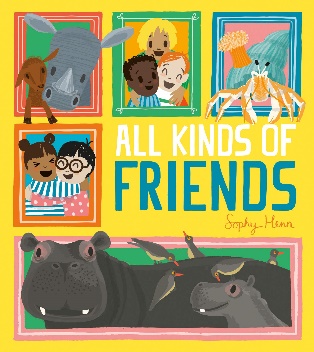 Literacy and EnglishHealth and wellbeing, and social studiesExpressive artsMathematics and numeracyLook at the facts included in the book about the different heights of animals and create a chart which displays this information. What type of chart is the best one to choose? Do any of the animal’s heights surprise you? 
(MNU 1-20b)
Some of the animals in the book have their own unique pattern. Make your own pattern and ask a partner to describe it back to you, including the shapes, colours and repetitions you have used. (MTH 1-13a)Did you know a dolphin can click up to 1,000 times in a second? Try timing some actions you do throughout the day and keep track of how long they take. Talk about the different ways you can time things and what works best for different amounts of time, e.g., a stopwatch or sand timer. (MNU 1-10c)  SciencesGroup all the animals in the book in different ways. For example, ones that live in Scotland, versus the ones that don’t. Can you find out if any live near you? (SCN 1-01a)
Pick one of the animals from the book and look up where they live. Make a fact file about their habitat including temperature, rainfall, animals that live there and the food chain that exists. (SCN 1-02a)TechnologyBe a friend to the wildlife that lives around you! Use the RSPB website to complete a Wildlife Survey. This information goes to scientists who use it to record animals and where they live. (TCH 1-01a)Some of the animals in the book have unique patterns. Use the internet to look up different animal patterns. You could use technology to create a quiz where the children have to guess which pattern belongs to which animal. (TCH 1-01a)Literacy and EnglishCreate a fact file on one of your friends as if you’re introducing them to someone new. Think about what categories you’ll need to include, for example: favourite colours, foods, hobbies or what music or games they like. Display these in your classroom so you can reflect on how you change throughout the year! 
(LIT 1-26a, HWB 1-47a)
The book mentions an endangered species centre. Use the BBC Bitesize guide to learn about endangered animals in the UK and create a poster. (LIT 1-14a)
Pick an animal in the book to give a talk on. You can use some of the information in the book as well as look for more information online, or in other books or sources. (LIT 1-06a)
Modern languagesUse a picture dictionary or illustrated word bank to look up some of the animals’ names in the language you’re studying. Are any similar to English? (MLAN 1-11a) 
Health and wellbeingIn the book, friends share things in common. Create a Venn diagram of the things you like and what your friends like. What things go in the overlapping section? Are there any things neither of you like that you can write outside the circles? 
(HWB 1-44a, MNU 1-20b)
What can we do to help each other? Write a list of kind things you can do and try to do one every day for a week. (HWB 1-05a)Like the animals in the book, we all like doing different things! Create a bingo card by writing five hobbies or activities you like to do on a piece of paper then try and find other people in your class who also like them! (HWB 1-10a)Throughout the book there’s examples of the animals doing things to take care of themselves such as washing themselves, cleaning their teeth and making sure they have enough to eat. Create a list of the things you do to look after yourself and who helps you. (HWB 1-33a, HWB 1-48a)Social studiesSome of the animals in the book look after one another. Working in groups, create a poster of things you can do to look after one another, your school, community, and the environment. (SOC 1-08a)Pick one of the animals in the book and research the climate they live in. How does the climate, including temperature and rainfall, affect that animal? (SOC 1-12b)
ArtCreate your own version of the art gallery on the front cover by drawing pictures of some of your friendships and relationships. Label each one with a note about what makes them special. (EXA 1-05a)
Some of the animals are hard to spot because they’re camouflaged on the page. Create your own camouflage illustration with an animal of your choice. (EXA 1-03a)DramaChoose an animal from the book and think about how they move and what they sound like. Take it in turns with one person acting and the others guessing what animal they are. 
(EXA 1-12a)